Your recent request for information is replicated below, together with our response.1.How many Police Scotland vehicles were reported damaged between 1st June 2023 and 1st July 2023? 582. How many Police Scotland vehicles were reported vandalised between 1st June 2023 and 1st July 2023?   53. How many Police Scotland vehicles reported damaged or vandalised between 1st June 2023 and 1st July 2023 - required repairs?   314. For how many days was each vehicle which required repairs between 1st June 2023 and 1st July 2023 out of use to Police Scotland officers? Note: The term 'out of use' refers to: Police Scotland officers not being able to access and drive the vehicle for work purposes, e.g the vehicle is still in the garage.Note: If my fourth query exceeds what would be an acceptable query - (if the number of vehicles is too high to detail how long each spent out of use) - I would instead ask: For how many days was each vehicle which required repairs between 1st June 2023 and 8th June 2023 out of use to Police Scotland officers? Vehicles which required repairs between 1st June and 1st July were out of use to Police Scotland for a total of 245 days.  The individual periods ranged from as little as an hour up to a maximum of 22 days.If you require any further assistance please contact us quoting the reference above.You can request a review of this response within the next 40 working days by email or by letter (Information Management - FOI, Police Scotland, Clyde Gateway, 2 French Street, Dalmarnock, G40 4EH).  Requests must include the reason for your dissatisfaction.If you remain dissatisfied following our review response, you can appeal to the Office of the Scottish Information Commissioner (OSIC) within 6 months - online, by email or by letter (OSIC, Kinburn Castle, Doubledykes Road, St Andrews, KY16 9DS).Following an OSIC appeal, you can appeal to the Court of Session on a point of law only. This response will be added to our Disclosure Log in seven days' time.Every effort has been taken to ensure our response is as accessible as possible. If you require this response to be provided in an alternative format, please let us know.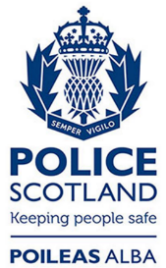 Freedom of Information ResponseOur reference:  FOI 23-1838Responded to:  16 August 2023